Муниципальное бюджетное общеобразовательное учреждение                                         «Охор-Шибирская основная общеобразовательная школа»671020 у.Охор-Шибирь ул.Школьная,1 тел.8(30147)93-2-73 e-mail: Oshibir@mail.ruУТВЕРЖДАЮ: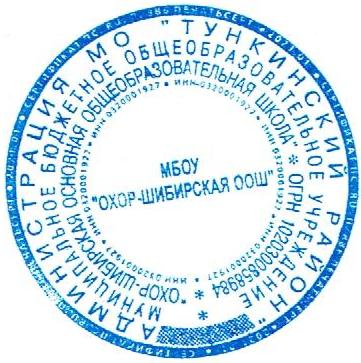 Директор МБОУ «Охор-Шибирская ООШ»__________ В.А. Зурбаева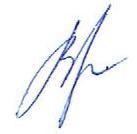 Приложение к приказу №14От 09.09.2022 г.График проведения оценочных процедур на 2022-23 учебный годГрафик контрольных работ на начало 2022-23 учебного года в 2-9 классахГрафик контрольных работ за 1 полугодие 2022-23 учебного года в 2-9 классахГрафик может скорректирован при наличии изменений  учебного плана, вызванных:- эпидемиологической обстановкой;- участием МБОУ «Охор-Шибирская ООШ» в проведении НИКО, если участие согласовано;- иными причинами.Наименование оценочной процедурыСроки проведенияКлассыФедеральный уровеньФедеральный уровеньФедеральный уровеньВсероссийские проверочные работыС 15.03.23-10.04 234-8-е классыРеспубликанский уровеньРеспубликанский уровеньРеспубликанский уровеньМониторинговые исследования метапредметных результатов19.03.20234 классПутешествие Ирбиса по Бурятии23.03.20235 классШкольный уровеньШкольный уровеньШкольный уровеньМониторинг обученности обучающихся 2-9 классов по предметам обязательной части учебного плана на начало 2022-23 учебного годаС 12.09.-09.10.222-9-е классыМониторинг обученности обучающихся за 1 полугодие С 12.12-25.12.222-9-е классыПромежуточная аттестация обучающихся 2-9-е классы08.05.-20.05.232-9-е классыКлассПредметДата2Математика12.09.22Русский язык13.09.22Окружающий мир14.09.22Литературное чтение15.09.22Бурятский язык15.09.223Русский язык16.09.22Математика12.09.22Окружающий мир13.09.22Литературное чтение14.09.22Бурятский язык15.09.22Английский язык16.09.224Математика19.09.22Русский язык20.09.22Окружающий мир21.09.22Литературное чтение22.09.22Бурятский язык23.09.22Литературное чтение на родном бурятском языке26.09.225Математика26.09.22Русский язык27.09.22география28.09.22Английский язык29.09.22Бурятский язык30.09.226Математика23.09.22Русский язык19.09.22География20.09.22Биология21.09.22Английский язык26.09.22История27.09.22Обществознание28.09.22Бурятский язык29.09.228Алгебра30.09.22Геометрия03.10.22Русский язык04.09.22География05.09.22Биология06.09.22Бурятский язык07.09.22Английский язык12.09.22История13.09.22Обществознание14.09.229Алгебра15.09.22Геометрия16.09.22Русский язык19.09.22Бурятский язык20.09.22Английский язык21.09.22География22.09.22Биология23.09.22История26.09.22Обществознание27.09.22Информатика28.09.22ДатаПредметКласс06.12.22вторникРусский язык207.12.22Математика208.12.22Окружающий мир209.12.22Бурятский язык212.12.22Английский язык213.12.22Литературное чтение206.12.22Математика307.12.22Русский язык308.12.22Окружающий мир309.12.22Английский язык312.12.22Бурятский язык313.12.22Литературное чтение314.12.22Математика415.12.22Русский язык416.12.22Бурятский язык419.12.22Окружающий мир420.12.22Литературное чтение421.12.22Английский язык412.12.22Математика513.12.22Русский язык514.12.22Английский язык515.12.22Бурятский язык516.12.22География519.12.22Биология512.12.22Математика613.12.22Русский язык614.12.22Английский язык615.12.22География616.12.22Биология619.12.22География620.12.22Бурятский язык621.12.22История612.12.22Русский язык813.12.22Геометрия814.12.22Алгебра815.12.22Английский язык816.12.22Бурятский язык817.12.22География819.12.22Биология820.12.22Физика821.12.22Химия822.12.22История823.12.22Обществознание812.12.22Алгебра913.12.22Геометрия914.12.22Русский язык915.12.22Английский язык916.12.22Бурятский язык919.12.22Физика920.12.22Химия921.12.22Информатика922.12.22Физика923.12.22История924.12.22Обществознание9